INDICAÇÃO Nº 4793/2018Sugere ao Poder Executivo Municipal e aos órgãos competentes, que providencie o cascalhamento e nivelamento da Rua da Servidão na Chácara São Sebastião. Excelentíssimo Senhor Prefeito Municipal, Nos termos do Art. 108 do Regimento Interno desta Casa de Leis, dirijo-me a Vossa Excelência para sugerir que, por intermédio do Setor competente, que providencie o cascalhamento e nivelamento da Rua da Servidão na Chácara São Sebastião. Justificativa:Moradores e usuários da referida via, relatam extrema dificuldade em se locomover, devido à quantidade de desníveis e buracos que além de dificultar a locomoção, ainda deteriora os veículos dos cidadãos. Desta forma, visando garantir a segurança dos moradores e pedestres, venho de maneira respeitosa, requerer que o Senhor Prefeito Municipal, atenda a este pedido como forma de respeito e garantia à dignidade dos cidadãos.  Palácio 15 de Junho - Plenário Dr. Tancredo Neves, 19 de outubro de 2018.Antonio Carlos RibeiroCarlão Motorista-vereador-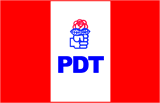 